Министерство образования и науки Российской ФедерацииФедеральное государственное бюджетное образовательное учреждениеВысшего профессионального образованияВоронежский государственный педагогический университетКафедра экономической и социальной  географииРефератна тему «География сельскохозяйственной культуры - рис»Выполнила: студентка 4 к.Отд. ГеографияМалеванная Е. Б.Руководитель: Валяев В. И.Воронеж 2013СодержаниеВведение…………………………………………………………………………..21.Сельскохозяйственная культура  рис………………………………………….32.География размещения…………………………………………………………63.Основные экспортеры и импортеры риса……………………………………10Заключение………………………………………………………………………11Список используемой литературы……………………………………………...12ВведениеТема «География сельскохозяйственной культуры  - рис  » является актуальной. Рис - основной продукт питания, заменяющий хлеб, также почти для половины человечества. Это одна из древнейших культур, которая возделывалась еще задолго до нашей эры.Цель: изучить географию размещения  сельскохозяйственной культуры - рис.Задачи: 1.На примере изучения «География сельскохозяйственной культуры  - рис»  научиться пользоваться различными источниками географической информации, анализировать и обобщать полученные данные из различных источников (географические энциклопедии, учебные пособия).2. Более подробно изучить тему «География сельскохозяйственной культуры  - рис, рассматривая вопросы: сельскохозяйственная культура – рис, география размещения и  использование риса,  экспортеры и импортеры риса.1.Сельскохозяйственная культура рис.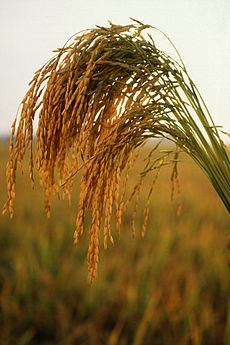 Царство: растенияОтдел: цветковыеКласс: однодольныеПорядок: злакоцветныеСемейство: злакиРод: рисСлово «рис» появилось в России только в конце XIX века, являясь производным от англ. rice, до этого же рис называли «сарацинским зерном» или «сарацинской пшеницей», затем название преобразовалось в «сорочинское пшено».Происхождение рисаПредполагается, что рис начали сеять в центральном и южном Китае в начале I тысячелетия до нашей эры. Как сельскохозяйственная культура в тропиках, субтропиках и тёплых районах умеренного пояса возделывается однолетний рис посевной (Oryza sativa), являющийся одной из древнейших продовольственных сельскохозяйственных культур. Его одомашнивание произошло около 9 тыс. лет назад.В Африке также выращивают африканский, или голый рис (Oryza glaberrima). Местное население в Африке также использует в пищу зерно ряда дикорастущих видов риса, в первую очередь риса точечного (Oryza punctata) и риса короткоязычкового (Oryza barthii).Рисовые поля до созревания семян заливают водой, чтобы предохранить их от прямого воздействия солнечных лучей, а также в качестве одного из средств борьбы с сорняками. Осушаются поля только ко времени уборки урожая.Ботаническое описание рисаКультурный рис подразделяют на три подвида:Индийский с длинными и тонкими зерновками Китайско-японский с короткими широкими зерновками Яванский, возделываемый главным образом в ИндонезииВ России преобладает китайско-японский подвид риса. В последнее время выращивают сорта индийского подвида. Каждый подвид по ряду признаков делится на разновидности.Рис, возделываемый в РФ – однолетнее растение.Корневая система – мочковатая и поверхностная (основная масса корней проникает на глубину до 25 см). Корни (до 300 на одно растение) со слаборазвитыми корневыми волосками, проникающими на глубину до 60 см., но имеющее хорошую воздухоносную ткань, эта ткань находится и в листьях и в стеблях, благодаря чему легко передаются питательные элементы, и поддерживаются необходимая концентрация кислорода.Стебель – полая соломина высотой 80-120 см, сильно кустится и нередко ветвится. В среднем на растении образуется 3-5 продуктивных стеблей.Листья – линейно-ланцетные, с ребристым жилкованием, края пильчато-заостренные; длина листьев до 35см, ширина – 1,5-2 см.Соцветие – метелка, бывает с остями, длиной – 20-30 см, с большим числом ветвей. Колоски одноцветковые, в метелке их 80-200. Цветки имеют 6 тычинок и продолговатую завязь. Рис – самоопыляющееся растение.Зерно-пленчатое, при обмолоте выпадает целыми колосками с цветковыми и колосковыми чешуями. Масса 1000 зерен – 238 г. зародыш составляет  - 2,5% массы зерновки, пленки – 17 - 22%. При неблагоприятной погоде пленчатость может достигать 35%.Продолжительность вегетационного периода риса, в зависимости от биологии сорта, составляет – 85-145 дней.Наиболее распространенные в РФ сорта риса: Аметист, Боярин, Вираж, Дружный, Жемчуг, Златый, Изумруд, Контакт, Лидер, Раздольный, Снежинка, Янтарь, Дубовский 129, Раннеспелый, Кубань – 3, Спальчик, Узбекистанский – 5, Донской – 63, Дагестан, Кулан, Дальрис, Лимон и т.д.Рис выращивают на рисовых плантациях, которые могут быть постоянными или только временными. Первые заняты из года в год посевами риса и постоянно остаются под водой; вторые после 2—3-летних посевов риса обыкновенно занимаются каким-либо другим хлебом. Лучшие почвы под рис — глинистые и суглинистые. Рисовые поля окружаются невысокими валиками и затопляются.УрожайностьСредняя урожайность около 60 ц/га(6 т/га или 600 т/км²), но в традиционных рисоводческих странах рис собирают по несколько раз в год. Максимальная урожайность риса составляет до 150 ц/га(15 т/га или 1500 т/км²). Использование рисаИз рисового зерна производятся крупа и крахмал, из рисовых зародышей получают масло. Традиционное рисовое вино очень популярно в Китае. В Японии из риса производят национальный спиртной напиток сакэ и специальные сладости для чайной церемонии. Из рисовой соломы производят рисовую бумагу, картон, плетёные изделия. Рисовые отруби используются в животноводстве как корм для скота. Ещё делают воздушный рис, по консистенции похожий на попкорн, только гладкий и округлый. Очень вкусен с карамелью, и иногда его формируют в виде карамелизированных плиток, как козинаки.2.География размещения.Произрастает главным образом в тропиках и субтропиках Европы , Азии,  Африки,  Америки,  Австралии.1.Классическими странами разведения риса является Индия, где культура риса может быть и не столь древняя как в Китае, тем не менее занимает обширные площади, а зёрна этого растения составляют главную пищу населения. В значительных количествах сеется рис также в Бангладеше, в Индонезии, на Шри-Ланке. В Японии, на Яве, Суматре и в Кохинхине разводятся ещё многие сорта риса с мелкими зернами. Наряду с мокрым рисом на Востоке разводят ещё рис горный или суходольный. На родине этот рис растет в диком виде на склонах гор южного Китая и успевает без искусственной поливки закончить свой рост в период тропических дождей. Торговые сорта риса: 1).индийский (зерна продолговатые, с хорошо выраженной прозрачностью); 2).японский (зерна очень мелкие, но белые и хорошего качества2.В центральной и восточной части Африки.3.В Европе возделывание риса встречается в Греции ,Турции, Испании (сюда ввели его мавры), Италии (первые рисовые поля близ Пизы относятся к 1468 году).  Практика культуры суходольного риса в Северной Италии показала, например, что хотя там он без искусственной поливки расти, безусловно, не может, но зато количество воды, необходимое для орошения этого сорта риса, почти вдвое меньше, чем требуется для обыкновенного мокрого риса.4.В Америке в основном культивируется в США и Бразилии. Из европейских и американских сортов более или менее известны рис обыкновенный, каролинский, пьемонтский и др. Торговые сорта риса: 1).каролинский (зерна продолговатые, без запаха, белые и прозрачные);2).пьемонтский (зерна с желтоватым оттенком, более короткие и закругленные, непрозрачные); 5.В странах СНГ (республики Средней Азии, Азербайджан и др.).6.В России выращивается в относительно небольших количествах в Краснодарском крае. Вообще рис имеет ограниченное распространение в странах умеренного пояса.Страны производящие рис представлен по состоянию на 2000, 2008 и 2009 годы. В списке представлена основанная на данных ФАО статистика стран, которые выращивали свыше 1 миллиона тонн риса в 2009 году.	Мировыми лидерами по производству риса являются Китай и Индия3.Экспорт и импорт рисаРис занимает особое место в мировой торговле: развитые страны импортируют рис в небольшом количестве, торговля рисом идет преимущественно между развивающимися странами (из развитых стран рисом торгуют главным образом США, Япония, Италия и Австралия).Главные производители риса — Китай (более 1/3 мирового производства), Индия (1/5), Индонезия, Бангладеш, Таиланд, Филиппины — являются одновременно и крупнейшими его потребителями. Поэтому внешняя торговля рисом не столь распространена,  межгосударственные потоки ограничены преимущественно рамками азиатских стран. Главные экспортеры риса — Таиланд, Вьетнам, США, Мьянма, Пакистан. Крупнейшие импортеры — Индонезия, Бангладеш, Иран.ЗаключениеЧрезвычайно остро стоит проблема голода в развивающихся странах, на долю которых приходится 80% населения Земли. В этих  странах выращивается огромное количество риса, но этого недостаточно  из-за экстенсивного пути развития сельского хозяйства.Список используемой литературы.1.Вольский В.В. Социально-экономическая география зарубежного мира.- М.: Дрофа, 2001. – 560с.2. Домогацких Е. М., Алексеевский Н.И. География: Экономическая и социальная география мира: В 2ч. Ч1. Общая характеристика мира: Учебник для 10-11 классов общеобразовательных учреждений. – 2-е изд.испр. – М.: ООО «ТИД» «Русское слово - РС», 2008.- 232с.: ил.3.Домогацких Е. М., Алексеевский Н.И. География: Экономическая и социальная география мира: В 2ч. Ч2. Общая характеристика мира: Учебник для 10-11 классов общеобразовательных  учреждений. – 2-е изд.испр. – М.: ООО «ТИД» «Русское слово - РС», 2008.- 232с.: ил 4.Дронов В.П. География России. Население и хозяйство. 9кл.: учеб. Для общеобразоват учреждений/ В. П. Дронов, В. Я. Ром. – 16-е изд., испр – М. : Дрофа, 2009. – 285, {3}.: ил. карт.5.Фромберг А.Э. экономическая  и социальная география: пособие для школьников и абитуриентов/ А. Э. Фромберг. – М.: Издательство «Экзамен», 2011. -413, {3} с. (Серия «Абитуриент»)6.Экономическая и социальная география мира. 10 кл.: Атлас. – Изд.10-е , испр. – М.: Дрофа; Издательство ДИК, 2006. – 40с.: ил., карт.Интернет ресурсыwww.Grandars.ru/schola/....www.geoglobus.ruПозицияСтранаПроизводство в 2009
(тонн)Производство в 2008
(тонн)Производство в 2000
(тонн)1 КНР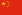 196 681 170193 354 180189 814 0602 Индия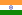 133 700 000148 770 000127 465 0003 Индонезия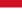 64 398 90060 251 10051 898 0004 Бангладеш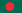 47 724 00046 742 00037 627 5005 Вьетнам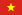 38 895 50038 725 10032 529 5006 Мьянма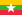 32 682 00032 573 00021 323 9007 Таиланд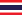 31 462 90031 650 60025 844 0008 Филиппины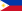 16 266 40016 815 50012 389 4009 Бразилия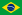 12 651 80012 061 50011 089 80010 Япония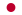 10 592 50011 028 80011 863 00011 Пакистан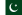 10 324 50010 428 0007 203 90012 США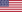 9 972 2309 241 1708 657 82013 Камбоджа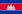 7 586 0007 175 4704 026 09014 Египет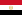 7 500 0007 253 3706 000 49015 Республика Корея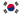 7 023 0006 919 2507 196 58016 Непал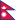 4 523 6904 299 2604 216 47017 Мадагаскар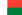 4 005 2503 914 2002 480 47018 Шри-Ланка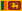 3 652 0003 875 0002 859 90019 Нигерия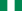 3 402 5904 179 0003 298 00020 Лаос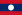 3 144 8002 927 1402 201 70021 Перу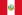 2 989 5902 775 8001 892 10022 Колумбия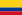 2 985 2202 792 2302 693 93023 Малайзия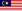 2 510 0002 353 0002 140 80024 КНДР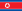 2 336 0002 862 0001 690 00025 Иран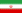 2 253 4202 183 9601 971 46026 Мали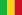 1 950 8101 624 250742 59927 Эквадор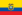 1 579 4101 442 0501 246 63028 Италия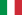 1 500 0001 388 9001 229 77029 Гвинея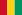 1 499 0001 534 0901 140 81030 Аргентина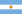 1 334 1601 245 800903 63031 Танзания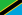 1 334 0001 346 340781 53832 Венесуэла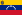 1 330 0001 360 650676 77533 Уругвай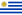 1 287 2001 330 0001 209 140